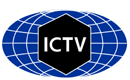 Part 1: TITLE, AUTHORS, APPROVALS, etcAuthor(s) and email address(es)Author(s) institutional address(es) (optional)Corresponding authorList the ICTV Study Group(s) that have seen this proposalICTV Study Group comments and response of proposerICTV Study Group votes on proposalAuthority to use the name of a living personSubmission datesICTV-EC comments and response of the proposerPart 2: NON-TAXONOMIC PROPOSALText of proposalPart 3: TAXONOMIC PROPOSALName of accompanying Excel moduleAbstractText of proposalSupporting evidenceN/AReferencesN/ACode assigned:Short title: Rename all existing species in the families Pseudoviridae and Metaviridae to comply with the binomial species format, and abolish one floating species in the family PseudoviridaeShort title: Rename all existing species in the families Pseudoviridae and Metaviridae to comply with the binomial species format, and abolish one floating species in the family PseudoviridaeShort title: Rename all existing species in the families Pseudoviridae and Metaviridae to comply with the binomial species format, and abolish one floating species in the family PseudoviridaeRubino L, Prigigallo MI, Sabanadzovic S, Kuhn JHluisa.rubino@cnr.it; mariaisabella.prigigallo@ipsp.cnr.it; SSabanadzovic@entomology.msstate.edu; kuhnjens@mail.nih.govRubino LICTV Plant Viruses SubcommitteeStudy GroupNumber of membersNumber of membersNumber of membersStudy GroupVotes supportVotes againstNo voteN/AIs any taxon name used here derived from that of a living person (Y/N)NTaxon namePerson from whom the name is derivedPermission attached (Y/N)N/AN/AN/ADate first submitted to SC ChairJune 23, 2023Date of this revision (if different to above)N/A2023.033P.A.v1.Pseudoviridae_Metaviridae_rename_spHere we propose new names for all species of families Pseudoviridae and Metaviridae following the ICTV request to change all established species names to a now standardized binomial format. In addition, we propose to abolish one floating species in the family Pseudoviridae.